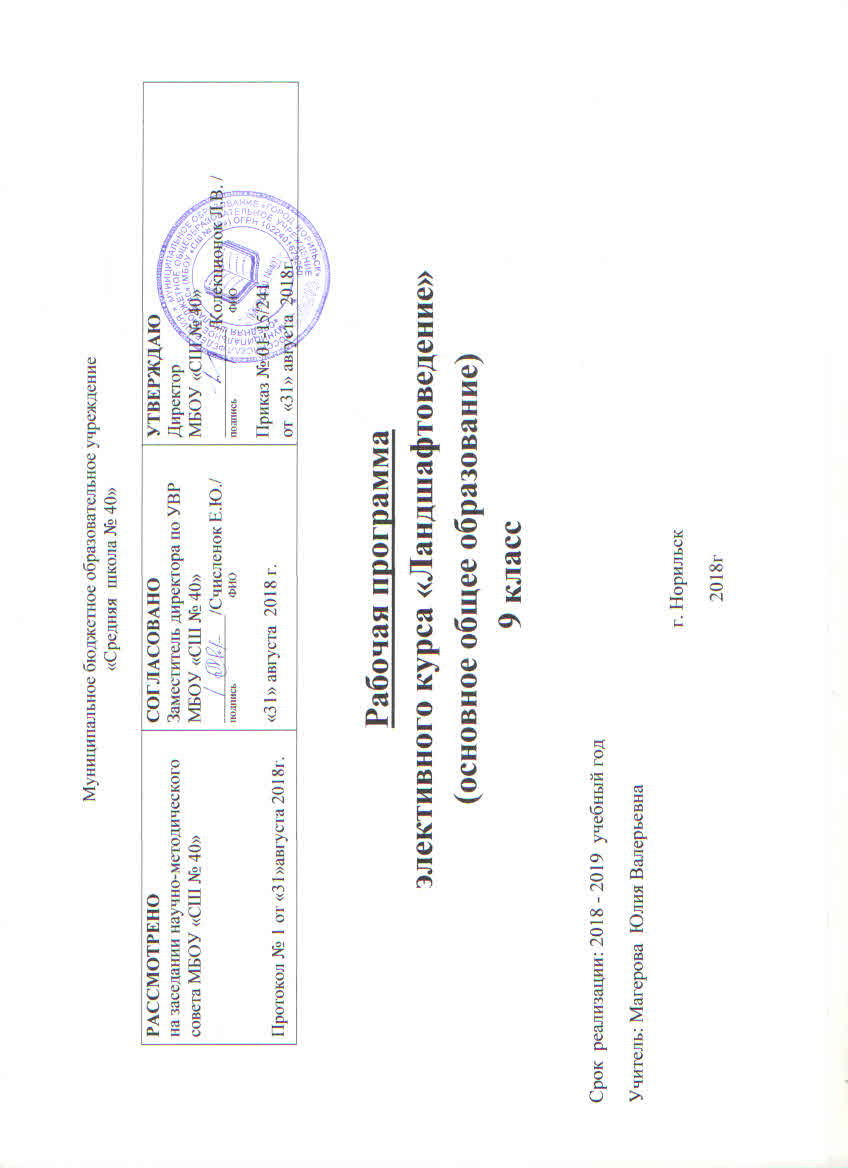 Пояснительная записка.Программа курса рассчитана на 17 часов (1 час в неделю в течение 1полугодия). Данная программа основана на переработанном материале факультативного курса автор М. В. Высотская. Изд. «Учитель», сер. Профильное обучение, Волгоград 2009г.Человечество широко расселилось по планете, создавая разнообразные населённые пункты. Здоровая экология среды обитания человека связана с рациональным расположением промышленной, жилой, коммунальной, природной зон. Населённое место должно быть привлекательным благодаря чистоте, красоте архитектурных ансамблей, отличаться безопасностью транспорта, снабжаться чистой водой. Каждый житель населённого пункта должен проявлять заботу о создании эстетически привлекательной и гигиенически здоровой среды жизни.Здоровье человека во многом зависит от состояния среды помещения, в котором он проводит большую часть времени. Синтетические отделочные материалы и бытовые предметы в жилом помещении выделяют газы, изменяющие состав воздуха. Оздоровление современного жилища и создание благоприятной предметно-вещной среды требуют от человека соблюдения определённых правил. Научно-технический прогресс обуславливает появление на производстве всё новых профессионально-производственных вредных факторов и опасностей. Особенности микроклимата. Освещенность, различные виды излучений. Химические вещества могут вызвать появление профессиональных заболеваний и многосторонних нарушений в деятельности организма.Во всех этих вопросах современный выпускник профильной школы должен хорошо разбираться. Должен понимать важность и значимость экологической составляющей в едином комплексе всех условий его места работы, отдыха, проживания. Поможет ему в приобретении этих компетенций курс по выбору « Мир, в котором я живу. Экология среды обитания человека».Цели курса:– заложить основы экологического мировоззрения;– сформировать первоначальные представления о взаимосвязи состояния здоровья человека и среды обитания.Задачи курса:– научиться выявлять наиболее актуальные для среды обитания современного человека проблемы;– познакомиться с методиками получения качественных и количественных показателей экологического состояния среды жизни человека;– помочь использовать полученные знания для прогнозирования дальнейших изменений среды обитания человека и проектирования решения экологических проблем своего поселения.Данный курс относится к ознакомительным, краткосрочным. Курс включает несколько блоков тем, на основе которых может быть составлено следующее планирование.Знания, приобретённые в процессе изучения данного курса:– об особенностях городской среды;– о классификации отходов и способах избавления от них;– о влиянии городских свалок на здоровье человека;– об экологических проблемах, связанных с автотранспортом и путях их решения;– об особенностях квартиры как экосистемы;– о производственной среде и профессиональных заболеваниях, связанных с ней.Умения, сформированные на основе приобретённых знаний:– разрабатывать проекты озеленения города, школьного двора, жилого дома;– использовать предметы бытового мусора для изготовления полезных вещей;– производить расчётную оценку количества выбросов вредных веществ в воздух от автотранспорта;– проводить исследование собственной квартиры на соответствие её экологическим нормативам;– выявлять экологически опасные вещества в производственной среде и факторы воздействия;– представлять результаты работы в виде сводных таблиц, планов, проектов, презентаций, фотоальбомов и т. д.Тематическое планированиеТерминыНаселённый пункт, функциональная зона, комфортные условия, жилое помещение, ионизированный воздух, полимерные материалы, предметно-вещная среда, тепловой режим, «синдром нездорового помещения», профессионально-производственные вредности, микроклимат, условия освещённости, излучения, токсические вещества, профессиональные заболевания.Перечень литературы и средств обучения.      1. Алексеев, С. В. Экология: учебное пособие для 10–11 классов средней школы. – СПб.: СМИО ПРЕСС, 1999.2. Алексеев, С. В., Груздева, Н. В. Практикум по экологии. – АО «МДС», 1996.3. Ашихмина, Ю. Е., Школьный экологический мониторинг. – М.: «Агар», 2000.4. Величковский, Б. Т., Кирпичев, В. И., Суравегина, И. Т. Здоровье человека и окружающая среда: учебное пособие. – М.: «Новая школа», 1997.5. Ерёмина, О. А., Экология и здоровье: викторина для 10-х классов // Биология 1 сентября: газ. – 2001. – № 7.6. Кузнецов, В. Н. Экология дома // Биология 1 сентября: газ. – 1990. – № 31.7. Мансурова, С. Е., Кокуева, Г. Н. Следим за окружающей средой нашего города: школьный практикум. – М.: Владос, 2001.8. Миркин, Б. М., Наумова, Л. Г. Экология России. – М.: АО МДС, 1996.9. Миркин, Б. М., Наумова, Л. Г. Город без отходов // Биология в школе: журнал. – 2005. – № 3.10. Пономарёва, О. Н. Методические рекомендации учебнику экологии // Биология в школе: журнал. – 2003. – № 1.11. Самкова, В. А., Прутченков, А. С. Экологический бумеранг: практические занятия для учащихся 9–10 классов. – М.: Новая школа, 1996.12. Самкова, В. А. Экологический практикум «Город, в котором я живу» // Биология в школе: журнал. – 2001. – № 5, 7.13. Фёдорова, М. Комнатные лекарственные растения // Биология 1 сентября: газ. – 2001. – № 42.14. Энциклопедия комнатного цветоводства. – М.: Колос, 1993.      15. Экология. Город. Здоровье. Азбука экологической безопасности. – Волгоград: Центр экологического обучения, 2001.Приложение.Тематическое планирование факультативного курса «Ландшафтоведение»9АПриложение.Тематическое планирование факультативного курса «Ландшафтоведение»9б№Тема занятияКоличество часовВид занятия12341Поселение как среда жизни.– Городской ландшафт и его зоны.– Проблема бытового мусора.– Проблема эксплуатации автомобилей3 часа– лекция,– семинар,– ролевая игра,2Экология квартиры.– Строительные и отделочные материалы.– Интерьер.– Микроклимат жилища.– Растения и животные.– Препараты бытовой химии, их безопасное использование.– Состав и качество питьевой воды.– Компьютеры и здоровье10 часов– лекция,– семинар,– анкетирование,– защита проекта,– практическая работа3Производственная среда и профессиональные заболевания.– Метеорологические условия производства. – Ионизирующие и электромагнитные излучения.– Воздействие токсических веществ.– Плюсы и минусы биотехнологических процессов4 часа– лекция,– семинар,– анкетирование,– дискуссия№ п/пДатаДатаТемаВ том числе часовВ том числе часовВиды и формы контроля№ п/пПланФактТемаТеоретич.Практич.Виды и формы контроляВведение.(1ч)Введение.(1ч)Введение.(1ч)Введение.(1ч)Введение.(1ч)Введение.(1ч)07.09 Введение. 1ЛекцияТема 1. Поселение как среда жизни. (3ч)Тема 1. Поселение как среда жизни. (3ч)Тема 1. Поселение как среда жизни. (3ч)Тема 1. Поселение как среда жизни. (3ч)Тема 1. Поселение как среда жизни. (3ч)Тема 1. Поселение как среда жизни. (3ч)2 14.09Поселение как среда жизни.1Лекция3 21.09Городской ландшафт и его зоны.1Лекция428.09Проблема бытового мусора.1ЛекцияТема 2. Экология квартиры (10ч).Тема 2. Экология квартиры (10ч).Тема 2. Экология квартиры (10ч).Тема 2. Экология квартиры (10ч).Тема 2. Экология квартиры (10ч).Тема 2. Экология квартиры (10ч).505.10Экология квартиры.1 Лекция 6 12.10 Строительные и отделочные материалы.1 Практическая работа719.10 Интерьер.1Конференция 8 26.10 Микроклимат жилища. 1Экскурсия 9 09.11 Растения и животные.1Практическая работа10 16.11 Препараты бытовой химии, их безопасное использование.1 Практическая работа11-12 23.1130.11 Компьютеры и здоровье11 Лекция Практическая работа13-14  07.12-14.12 Проблема эксплуатации автомобилей11ЛекцияПрактическая работаТема 3. Производственная среда и профессиональные заболевания. (3ч)Тема 3. Производственная среда и профессиональные заболевания. (3ч)Тема 3. Производственная среда и профессиональные заболевания. (3ч)Тема 3. Производственная среда и профессиональные заболевания. (3ч)Тема 3. Производственная среда и профессиональные заболевания. (3ч)Тема 3. Производственная среда и профессиональные заболевания. (3ч)1521.12Производственная среда и профессиональные заболевания.1Практическая работа1628.12Метеорологические условия производства. 1Лекция1711.01 Ионизирующие и электромагнитные излучения.1Практическая работа№ п/пДатаДатаТемаВ том числе часовВ том числе часовВиды и формы контроля№ п/пПланФактТемаТеоретич.Практич.Виды и формы контроляВведение.(1ч)Введение.(1ч)Введение.(1ч)Введение.(1ч)Введение.(1ч)Введение.(1ч)06.09 Введение. 1ЛекцияТема 1. Поселение как среда жизни. (3ч)Тема 1. Поселение как среда жизни. (3ч)Тема 1. Поселение как среда жизни. (3ч)Тема 1. Поселение как среда жизни. (3ч)Тема 1. Поселение как среда жизни. (3ч)Тема 1. Поселение как среда жизни. (3ч)2 13.09Поселение как среда жизни.1Лекция3 20.09Городской ландшафт и его зоны.1Лекция427.09Проблема бытового мусора.1ЛекцияТема 2. Экология квартиры (10ч).Тема 2. Экология квартиры (10ч).Тема 2. Экология квартиры (10ч).Тема 2. Экология квартиры (10ч).Тема 2. Экология квартиры (10ч).Тема 2. Экология квартиры (10ч).504.10Экология квартиры.1 Лекция 6 11.10 Строительные и отделочные материалы.1 Практическая работа718.10 Интерьер.1Конференция 8 25.10 Микроклимат жилища. 1Экскурсия 9 08.11 Растения и животные.1Практическая работа10 15.11 Препараты бытовой химии, их безопасное использование.1 Практическая работа11-12 22.1129.11 Компьютеры и здоровье11 Лекция Практическая работа13-14  06.12-13.12 Проблема эксплуатации автомобилей11ЛекцияПрактическая работаТема 3. Производственная среда и профессиональные заболевания. (3ч)Тема 3. Производственная среда и профессиональные заболевания. (3ч)Тема 3. Производственная среда и профессиональные заболевания. (3ч)Тема 3. Производственная среда и профессиональные заболевания. (3ч)Тема 3. Производственная среда и профессиональные заболевания. (3ч)Тема 3. Производственная среда и профессиональные заболевания. (3ч)1520.12Производственная среда и профессиональные заболевания.1Практическая работа1627.12Метеорологические условия производства. 1Лекция1710.01 Ионизирующие и электромагнитные излучения.1Практическая работа